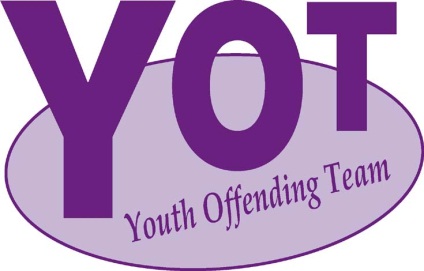 PRESENTSFETAL ALCOHOL SPECTRUM DISORDER (FASD)SYMPOSIUMKEYNOTE SPEAKERS: DR VALERIE McGINN(NZ’S EXPERT ON FASD)&CHRISTINE ROGAN(HEALTH PROMOTION ADVISOR & FASD PROJECT COORDINATORALCOHOL HEALTHWATCH)DATE:FRIDAY 14 NOVEMBER 2014(PICK ONE OF THE 2 SESSIONS BELOW) 9AM – 12PM		1PM – 4PMVENUE: ZEAL @ 20 ALDERMAN DR, HENDERSONTHE SYMPOSIUM WILL BE OF INTEREST TO THOSE WORKING WITH YOUNG PEOPLE WHO ARE OFFENDING OR AT RISK OF OFFENDING.THERE IS NO CHARGE.RSVP ESSENTIAL CONTACT: MADALENE VIA EMAIL ONMadalene.viliamu001@cyf.govt.nzPlease provide the following information:NameAgencyNo.# of Professionals Attending